RAMO GENERAL 33, APORTACIONES FEDERALES PARA ENTIDADES FEDERATIVAS Y MUNICIPIOS.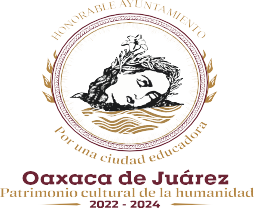 FONDO III, “FONDO PARA LA INFRAESTRUCTURA SOCIALMUNICIPAL Y DE LAS DEMARCACIONES TERRITORIALES DEL DISTRITO FEDERAL”ACTA DE ENTREGA – RECEPCIÓN DE OBRA EJERCICIO 2022EN LA CALLE CASSIANO CONZATI, AGENCIA MUNICIPAL DE SANTA ROSA PANZACOLA, DEL MUNICIPIO DE OAXACA DE JUÁREZ, DISTRITO DEL CENTRO, ESTADO DE OAXACA; SIENDO LAS 18 :45 HORAS DEL DIA 15 DE MARZO DEL AÑO DOS MIL VEINTITRES, REUNIDOS EN EL LUGAR DE LA OBRA, LA C. VANESSA YASBEK ENRIQUEZ URIBE, ADMINISTRADORA UNICA DE LA EMPRESA “ INFRAESTRUCTURAS 627 S.A DE C.V. "; LOS CC. ING. ARMANDO CRUZ MENDOZA, ARQ. PAOLA DOLORES ALDERETE ESCOBAR Y ARQ. ALEJANDRO SABÁS BAUTISTA HERNÁNDEZ. EN SU CARÁCTER DE DIRECTOR DE OBRAS PÚBLICAS Y MANTENIMIENTO, JEFA DE DEPARTAMENTO DE CONSTRUCCIÓN DE OBRA CONTRATADA, Y EL RESIDENTE DE LA OBRA, RESPECTIVAMENTE INTEGRANTES DEL H. AYUNTAMIENTO DE OAXACA DE JUÁREZ; Y LOS CC. ALEJANDRO LOPEZ SANCHEZ, ENRIQUE CRUZ CRUZ Y MARIA ISABEL LOPEZ HERNANDEZ, EN SU CARACTER DE PRESIDENTE, SECRETARIO Y VOCAL DEL COMITE DE OBRA RESPECTIVAMENTE, LLEVAN A CABO EL ACTO DE ENTREGA-RECEPCIÓN DE LA EJECUCIÓN DE LA OBRA: “CONSTRUCCIÓN DE PAVIMENTO CON CONCRETO HIDRÁULICO AGENCIA MUNICIPAL DE SANTA ROSA PANZACOLA, CALLE CASSIANO CONZATI".RAMO GENERAL 33, APORTACIONES FEDERALES PARA ENTIDADES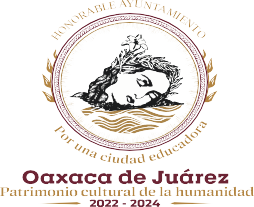 FEDERATIVAS Y MUNICIPIOS.FONDO III, “FONDO PARA LA INFRAESTRUCTURA SOCIALMUNICIPAL Y DE LAS DEMARCACIONES TERRITORIALES DEL DISTRITO FEDERAL”ACTA DE ENTREGA – RECEPCIÓN DE OBRA EJERCICIO 2022UNA VEZ VERIFICADA LA OBRA MEDIANTE RECORRIDO E INSPECCIÓN POR LAS PARTES QUE INTERVIENEN EN ESTE ACTO, SE CONCLUYE QUE LA OBRA SE ENCUENTRA TOTALMENTE TERMINADA Y FUNCIONANDO DE ACUERDO CON LA FINALIDAD Y DESTINO DE SU EJECUCIÓN SEGÚN LAS ESPECIFICACIONES DEL PROYECTO E INVERSIÓN EJERCIDA Y ES RECIBIDA POR LA UNIDAD RESPONSABLE DE SU OPERACIÓN, CONSERVACIÓN Y MANTENIMIENTO.LA PRESENTE ACTA NO EXIME A LA C. VANESSA YASBEK ENRIQUEZ URIBE EN SU CARÁCTER DE ADMINISTRADORA UNICA DE LA EMPRESA” INFRAESTRUCTURAS 627 S.A DE C.V. RESPONSABLE DE SU EJECUCIÓN, DE LOS DEFECTOS O VICIOS OCULTOS QUE RESULTEN EN LA MISMA, OBLIGANDOSE A CORREGIR LAS DEFICIENCIAS DETECTADAS SIN COSTO ALGUNO PARA EL MUNICIPIO.NO HABIENDO OTRO ASUNTO QUE TRATAR, SE DA POR CONCLUIDO EL PRESENTE ACTO SIENDO LAS 19:00 HORAS, DEL MISMO DÍA Y FECHA DE SU INICIO, FIRMANDO AL CALCE Y AL MARGEN DE CONFORMIDAD CON EL CONTENIDO DE LA MISMA, LOS QUE EN ELLA INTERVINIERON.ENTREGA LA OBRA:                                                                                                         C. VANESSA YASBEK ENRIQUEZ URIBE,                                                                                                             “INFRAESTRUCTURAS 627 S.A DE C.V.”                                                                                                                         ADMINISTRADORA UNICA.ING. ARMANDO CRUZ MENDOZA DIRECTOR DE OBRAS PÚBLICAS Y MANTENIMIENTOARQ. PAOLA DOLORES ALDERETE ESCOBAR JEFA DE DEPARTAMENTO DE CONSTRUCCIÓN DE OBRA CONTRATADAC. ARQ. ALEJANDRO SABÁS BAUTISTA HERNÁNDEZ. RESIDENTE DE OBRAPOR EL COMITÉ DE OBRA               C. ALEJANDRO LÓPEZ SÁNCHEZPRESIDENTE                         C. ENRIQUE CRUZ CRUZ. SECRETARIO                                                                                                C. MARIA ISABEL LOPEZ HERNANDEZ                        VOCALRAMO GENERAL 33, APORTACIONES FEDERALES PARA ENTIDADES FEDERATIVAS Y MUNICIPIOS.FONDO III, “FONDO PARA LA INFRAESTRUCTURA SOCIALMUNICIPAL Y DE LAS DEMARCACIONES TERRITORIALES DEL DISTRITO FEDERAL”ACTA DE ENTREGA – RECEPCIÓN DE OBRA EJERCICIO 2022EN LA CALLE CASSIANO CONZATI, AGENCIA MUNICIPAL DE SANTA ROSA PANZACOLA, DEL MUNICIPIO DE OAXACA DE JUÁREZ, DISTRITO DEL CENTRO, ESTADO DE OAXACA; SIENDO LAS 18 :45 HORAS DEL DIA 15 DE MARZO DEL AÑO DOS MIL VEINTITRES, REUNIDOS EN EL LUGAR DE LA OBRA, LA C. VANESSA YASBEK ENRIQUEZ URIBE, ADMINISTRADORA UNICA DE LA EMPRESA “ INFRAESTRUCTURAS 627 S.A DE C.V. "; LOS CC. ING. ARMANDO CRUZ MENDOZA, ARQ. PAOLA DOLORES ALDERETE ESCOBAR Y ARQ. ALEJANDRO SABÁS BAUTISTA HERNÁNDEZ. EN SU CARÁCTER DE DIRECTOR DE OBRAS PÚBLICAS Y MANTENIMIENTO, JEFA DE DEPARTAMENTO DE CONSTRUCCIÓN DE OBRA CONTRATADA, Y EL RESIDENTE DE LA OBRA, RESPECTIVAMENTE INTEGRANTES DEL H. AYUNTAMIENTO DE OAXACA DE JUÁREZ; Y LOS CC. ALEJANDRO LOPEZ SANCHEZ, ENRIQUE CRUZ CRUZ Y MARIA ISABEL LOPEZ HERNANDEZ, EN SU CARACTER DE PRESIDENTE, SECRETARIO Y VOCAL DEL COMITE DE OBRA RESPECTIVAMENTE, LLEVAN A CABO EL ACTO DE ENTREGA-RECEPCIÓN DE LA EJECUCIÓN DE LA OBRA: “CONSTRUCCIÓN DE PAVIMENTO CON CONCRETO HIDRÁULICO AGENCIA MUNICIPAL DE SANTA ROSA PANZACOLA, CALLE CASSIANO CONZATI".RAMO GENERAL 33, APORTACIONES FEDERALES PARA ENTIDADESFEDERATIVAS Y MUNICIPIOS.FONDO III, “FONDO PARA LA INFRAESTRUCTURA SOCIALMUNICIPAL Y DE LAS DEMARCACIONES TERRITORIALES DEL DISTRITO FEDERAL”ACTA DE ENTREGA – RECEPCIÓN DE OBRA EJERCICIO 2022UNA VEZ VERIFICADA LA OBRA MEDIANTE RECORRIDO E INSPECCIÓN POR LAS PARTES QUE INTERVIENEN EN ESTE ACTO, SE CONCLUYE QUE LA OBRA SE ENCUENTRA TOTALMENTE TERMINADA Y FUNCIONANDO DE ACUERDO CON LA FINALIDAD Y DESTINO DE SU EJECUCIÓN SEGÚN LAS ESPECIFICACIONES DEL PROYECTO E INVERSIÓN EJERCIDA Y ES RECIBIDA POR LA UNIDAD RESPONSABLE DE SU OPERACIÓN, CONSERVACIÓN Y MANTENIMIENTO.LA PRESENTE ACTA NO EXIME A LA C. VANESSA YASBEK ENRIQUEZ URIBE EN SU CARÁCTER DE ADMINISTRADORA UNICA DE LA EMPRESA” INFRAESTRUCTURAS 627 S.A DE C.V. RESPONSABLE DE SU EJECUCIÓN, DE LOS DEFECTOS O VICIOS OCULTOS QUE RESULTEN EN LA MISMA, OBLIGANDOSE A CORREGIR LAS DEFICIENCIAS DETECTADAS SIN COSTO ALGUNO PARA EL MUNICIPIO.NO HABIENDO OTRO ASUNTO QUE TRATAR, SE DA POR CONCLUIDO EL PRESENTE ACTO SIENDO LAS 19:00 HORAS, DEL MISMO DÍA Y FECHA DE SU INICIO, FIRMANDO AL CALCE Y AL MARGEN DE CONFORMIDAD CON EL CONTENIDO DE LA MISMA, LOS QUE EN ELLA INTERVINIERON.ENTREGA LA OBRA:                                                                                                         C. VANESSA YASBEK ENRIQUEZ URIBE,                                                                                                             “INFRAESTRUCTURAS 627 S.A DE C.V.”                                                                                                                         ADMINISTRADORA UNICA.ING. ARMANDO CRUZ MENDOZA DIRECTOR DE OBRAS PÚBLICAS Y MANTENIMIENTOARQ. PAOLA DOLORES ALDERETE ESCOBAR JEFA DE DEPARTAMENTO DE CONSTRUCCIÓN DE OBRA CONTRATADAC. ARQ. ALEJANDRO SABÁS BAUTISTA HERNÁNDEZ. RESIDENTE DE OBRAPOR EL COMITÉ DE OBRAUBICACIÓN:No.NOMBREESTADO:020OAXACAREGION:008VALLES CENTRALESDISTRITO:19CENTROMUNICIPIO:067OAXACA DE JUÁREZLOCALIDAD:1201AGENCIA MUNICIPAL DE SANTA ROSA PANZACOLADATOS GENERALESDATOS GENERALESDATOS GENERALESDATOS GENERALESFUENTE DE FINANCIAMIENTO:RAMO GENERAL 33, APORTACIONES FEDERALES PARA ENTIDADES FEDERATIVAS Y MUNICIPIOS PARA ELEJERCICIO FISCAL 2022RAMO GENERAL 33, APORTACIONES FEDERALES PARA ENTIDADES FEDERATIVAS Y MUNICIPIOS PARA ELEJERCICIO FISCAL 2022RAMO GENERAL 33, APORTACIONES FEDERALES PARA ENTIDADES FEDERATIVAS Y MUNICIPIOS PARA ELEJERCICIO FISCAL 2022FONDO:III, “FONDO PARA LA INFRAESTRUCTURA SOCIAL MUNICIPAL Y DE LAS DEMARCACIONES TERRITORIALES DEL DISTRITO FEDERAL"III, “FONDO PARA LA INFRAESTRUCTURA SOCIAL MUNICIPAL Y DE LAS DEMARCACIONES TERRITORIALES DEL DISTRITO FEDERAL"III, “FONDO PARA LA INFRAESTRUCTURA SOCIAL MUNICIPAL Y DE LAS DEMARCACIONES TERRITORIALES DEL DISTRITO FEDERAL"FINALIDAD:2.- DESARROLLO SOCIALFUNCIÓN:2.2.- VIVIENDA Y SERVICIOS A LA COMUNIDADSUB-FUNCIÓN:2.2.1.- URBANIZACIÓNOFICIO DE APROBACIÓN DEL EJERCICIO DE LOS RECURSOS No:FISMDF/053/2022DE FECHA:29 DE JULIO DEL 2022CONVENIO MODIFICATORIO No.DCSyCOP/FIII 053/CMP/2022DE FECHA: 30 DE DICIEMBRE DE 2022MONTO: $ 153,504.53CONVENIO DE DIFERIMIENTO DEL PERIODO DE EJECUCIÓN No:    DCSyCOP/FIII 053/CD/2022DE FECHA:       13 DE DICIEMBRE DE 2022CLAVE PRESUPUESTAL No.:30305-2210504K25040133-61412-2533322IMPORTE AUTORIZADO:$3,210,185.73 MODALIDAD DE EJECUCION:CONTRATOCONTRATO No.:DCSyCOP/FIII 053/2022DE FECHA:01 DE DICIEMBRE DEL 2022FECHA DE INICIO REAL:05 DE DICIEMBRE DEL 2022FECHA DE TERMINACIÓN:02 DE MARZO DEL 2023METAS INICIALES AGEB 0702:1,320.66. M2METAS ALCANZADAS:1,449.50 M2METAS INICIALES AGEB 0717:953.93 M2METAS ALCANZADAS:865.90 M2BENEFICIARIOS AGEB 0702:200 PERSONAS200 PERSONAS200 PERSONASBENEFICIARIOS AGEB 0717:154 PERSONAS154 PERSONAS154 PERSONASDESCRIPCIÓN DEL PROYECTO:ESTA OBRA CONSISTIÓ EN LA PAVIMENTACIÓN CON CONCRETO HIDRAULICO CALLE CASSIANO CONZATI  AGEB 0702 CON UN TOTAL DE 1,449.50 M2, REALIZANDOSE LAS SIGUIENTES PARTIDAS, LIMPIEZA , TRAZO Y NIVELACIÓN DEL TERRENO, DERRIBO DE ARBOLES DE 0.31 A 0.60 DE DIAMETRO Y ALTURAS DE 6.01 A 10.00 MTS, CORTE  CON MEDIOS MECANICOS EN MATERIAL TIPO III, AFINE Y COMPACTADO DE TERRENO NATURAL, CONSTRUCCIÓN DE BASE PARA PAVIMENTO, CONCRETO HIDRAULICO PARA LOSA DE PAVIMENTO CON ESPESOR DE 15 CMS,  RENIVELACIÓN DE REGISTRO PARA OPERACIÓN DE VALVULAS DE AGUA POTABLE, RENIVELACIÓN DE POZO DE VISITA DE 0.00 A 0.25 CMS ARRIBA DEL NIVEL ORIGINAL, SUMINISTRO Y APLICACION DE PINTURA EN FRANJAS PEATONALES COLOR AMARILLO TRAFICO, LIMPIEZA GENERAL DE LA OBRA, ACARREO EN CAMION VOLTEO FUERA DE LA OBRA A TIRO LIBRE,Y DENTELLON DE CONCRETO HIDRAULICO.EN LA AGEB 0717 DE LA CALLE CASSIANO CONZATI SE REALIZO UN TOTAL DE 865.90 M2 DE CONCRETO HIDRAULICO, DONDE SE REALIZARON LAS SIGUIENTES PARTIDA:, LIMPIEZA , TRAZO Y NIVELACIÓN DEL TERRENO, CORTE  CON MEDIOS MECANICOS EN MATERIAL TIPO III, AFINE Y COMPACTADO DE TERRENO NATURAL, CONSTRUCCIÓN DE BASE PARA PAVIMENTO, CONCRETO HIDRAULICO PARA LOSA DE PAVIMENTO CON ESPESOR DE 15 CMS,  RENIVELACIÓN DE REGISTRO PARA OPERACIÓN DE VALVULAS DE AGUA POTABLE, RENIVELACIÓN DE POZO DE VISITA DE 0.00 A 0.25 CMS ARRIBA DEL NIVEL ORIGINAL, SUMINISTRO Y APLICACION DE PINTURA EN FRANJAS PEATONALES COLOR AMARILLO TRAFICO LIMPIEZA GENERAL DE LA OBRA, ACARREO EN CAMION VOLTEO FUERA DE LA OBRA A TIRO LIBRE Y DENTELLON DE CONCRETO HIDRAULICO.ESTA OBRA CONSISTIÓ EN LA PAVIMENTACIÓN CON CONCRETO HIDRAULICO CALLE CASSIANO CONZATI  AGEB 0702 CON UN TOTAL DE 1,449.50 M2, REALIZANDOSE LAS SIGUIENTES PARTIDAS, LIMPIEZA , TRAZO Y NIVELACIÓN DEL TERRENO, DERRIBO DE ARBOLES DE 0.31 A 0.60 DE DIAMETRO Y ALTURAS DE 6.01 A 10.00 MTS, CORTE  CON MEDIOS MECANICOS EN MATERIAL TIPO III, AFINE Y COMPACTADO DE TERRENO NATURAL, CONSTRUCCIÓN DE BASE PARA PAVIMENTO, CONCRETO HIDRAULICO PARA LOSA DE PAVIMENTO CON ESPESOR DE 15 CMS,  RENIVELACIÓN DE REGISTRO PARA OPERACIÓN DE VALVULAS DE AGUA POTABLE, RENIVELACIÓN DE POZO DE VISITA DE 0.00 A 0.25 CMS ARRIBA DEL NIVEL ORIGINAL, SUMINISTRO Y APLICACION DE PINTURA EN FRANJAS PEATONALES COLOR AMARILLO TRAFICO, LIMPIEZA GENERAL DE LA OBRA, ACARREO EN CAMION VOLTEO FUERA DE LA OBRA A TIRO LIBRE,Y DENTELLON DE CONCRETO HIDRAULICO.EN LA AGEB 0717 DE LA CALLE CASSIANO CONZATI SE REALIZO UN TOTAL DE 865.90 M2 DE CONCRETO HIDRAULICO, DONDE SE REALIZARON LAS SIGUIENTES PARTIDA:, LIMPIEZA , TRAZO Y NIVELACIÓN DEL TERRENO, CORTE  CON MEDIOS MECANICOS EN MATERIAL TIPO III, AFINE Y COMPACTADO DE TERRENO NATURAL, CONSTRUCCIÓN DE BASE PARA PAVIMENTO, CONCRETO HIDRAULICO PARA LOSA DE PAVIMENTO CON ESPESOR DE 15 CMS,  RENIVELACIÓN DE REGISTRO PARA OPERACIÓN DE VALVULAS DE AGUA POTABLE, RENIVELACIÓN DE POZO DE VISITA DE 0.00 A 0.25 CMS ARRIBA DEL NIVEL ORIGINAL, SUMINISTRO Y APLICACION DE PINTURA EN FRANJAS PEATONALES COLOR AMARILLO TRAFICO LIMPIEZA GENERAL DE LA OBRA, ACARREO EN CAMION VOLTEO FUERA DE LA OBRA A TIRO LIBRE Y DENTELLON DE CONCRETO HIDRAULICO.ESTA OBRA CONSISTIÓ EN LA PAVIMENTACIÓN CON CONCRETO HIDRAULICO CALLE CASSIANO CONZATI  AGEB 0702 CON UN TOTAL DE 1,449.50 M2, REALIZANDOSE LAS SIGUIENTES PARTIDAS, LIMPIEZA , TRAZO Y NIVELACIÓN DEL TERRENO, DERRIBO DE ARBOLES DE 0.31 A 0.60 DE DIAMETRO Y ALTURAS DE 6.01 A 10.00 MTS, CORTE  CON MEDIOS MECANICOS EN MATERIAL TIPO III, AFINE Y COMPACTADO DE TERRENO NATURAL, CONSTRUCCIÓN DE BASE PARA PAVIMENTO, CONCRETO HIDRAULICO PARA LOSA DE PAVIMENTO CON ESPESOR DE 15 CMS,  RENIVELACIÓN DE REGISTRO PARA OPERACIÓN DE VALVULAS DE AGUA POTABLE, RENIVELACIÓN DE POZO DE VISITA DE 0.00 A 0.25 CMS ARRIBA DEL NIVEL ORIGINAL, SUMINISTRO Y APLICACION DE PINTURA EN FRANJAS PEATONALES COLOR AMARILLO TRAFICO, LIMPIEZA GENERAL DE LA OBRA, ACARREO EN CAMION VOLTEO FUERA DE LA OBRA A TIRO LIBRE,Y DENTELLON DE CONCRETO HIDRAULICO.EN LA AGEB 0717 DE LA CALLE CASSIANO CONZATI SE REALIZO UN TOTAL DE 865.90 M2 DE CONCRETO HIDRAULICO, DONDE SE REALIZARON LAS SIGUIENTES PARTIDA:, LIMPIEZA , TRAZO Y NIVELACIÓN DEL TERRENO, CORTE  CON MEDIOS MECANICOS EN MATERIAL TIPO III, AFINE Y COMPACTADO DE TERRENO NATURAL, CONSTRUCCIÓN DE BASE PARA PAVIMENTO, CONCRETO HIDRAULICO PARA LOSA DE PAVIMENTO CON ESPESOR DE 15 CMS,  RENIVELACIÓN DE REGISTRO PARA OPERACIÓN DE VALVULAS DE AGUA POTABLE, RENIVELACIÓN DE POZO DE VISITA DE 0.00 A 0.25 CMS ARRIBA DEL NIVEL ORIGINAL, SUMINISTRO Y APLICACION DE PINTURA EN FRANJAS PEATONALES COLOR AMARILLO TRAFICO LIMPIEZA GENERAL DE LA OBRA, ACARREO EN CAMION VOLTEO FUERA DE LA OBRA A TIRO LIBRE Y DENTELLON DE CONCRETO HIDRAULICO.ESTRUCTURA FINANCIERAESTRUCTURA FINANCIERAESTRUCTURA FINANCIERAESTRUCTURA FINANCIERAAPORTACIONES Y TRANSFERENCIASIMPORTE CONTRATADOIMPORTE EJERCIDOSALDOAPORTACIÓN MUNICIPAL (RAMO 33 FONDO III)$ 3,210,185.73$ 3,210,185.73$	-APORTACIÓN ESTATAL$ 3,210,185.73$ 3,210,185.73$	-RECURSOS FISCALES DEL MUNICIPIO$ 3,210,185.73$ 3,210,185.73$	-APORTACION DE LOS BENEFICIARIOS$ 3,210,185.73$ 3,210,185.73$	-OTROS$ 3,210,185.73$ 3,210,185.73$	-TOTAL$ 3,210,185.73$ 3,210,185.73$	-CONTRATISTA:“INFRAESTRUCTURAS 627 S.A DE C.V.”C. ULISES MONTERRUBIO RUÍZ, PERSONA FÍSICA.REPRESENTANTE:C. VANESSA YASBEK ENRIQUEZ URIBE.C. ULISES MONTERRUBIO RUÍZ, PERSONA FÍSICACARGO:ADMINISTRADORA UNICA.ADMINISTRADOR UNICOR.F.C.ISV160429F93ING. VICTOR MANUEL PACHECO GAMBOADOMICILIO:CALLE MARTIRES DEL 68 No.15 INT 1. COL. LA PROVIDENCIA, HEROICA CIUDAD DE HUAJUAPAN DE LEON, OAXACA, C.P. 69007CALLE MARTIRES DEL 68 No. 15 INT. 1, COL. LA PROVIDENCIA, HEROICA CIUDAD DE HUAJUAPAN DE LEÓN, OAXACA,C.P. 69007RECIBE LA OBRA:POR EL H. AYUNTAMIENTO DE OAXACA DE JUÁREZUBICACIÓN:No.NOMBREESTADO:020OAXACAREGION:008VALLES CENTRALESDISTRITO:19CENTROMUNICIPIO:067OAXACA DE JUÁREZLOCALIDAD:1201AGENCIA MUNICIPAL DE SANTA ROSA PANZACOLADATOS GENERALESDATOS GENERALESDATOS GENERALESDATOS GENERALESFUENTE DE FINANCIAMIENTO:RAMO GENERAL 33, APORTACIONES FEDERALES PARA ENTIDADES FEDERATIVAS Y MUNICIPIOS PARA ELEJERCICIO FISCAL 2022RAMO GENERAL 33, APORTACIONES FEDERALES PARA ENTIDADES FEDERATIVAS Y MUNICIPIOS PARA ELEJERCICIO FISCAL 2022RAMO GENERAL 33, APORTACIONES FEDERALES PARA ENTIDADES FEDERATIVAS Y MUNICIPIOS PARA ELEJERCICIO FISCAL 2022FONDO:III, “FONDO PARA LA INFRAESTRUCTURA SOCIAL MUNICIPAL Y DE LAS DEMARCACIONES TERRITORIALES DEL DISTRITO FEDERAL"III, “FONDO PARA LA INFRAESTRUCTURA SOCIAL MUNICIPAL Y DE LAS DEMARCACIONES TERRITORIALES DEL DISTRITO FEDERAL"III, “FONDO PARA LA INFRAESTRUCTURA SOCIAL MUNICIPAL Y DE LAS DEMARCACIONES TERRITORIALES DEL DISTRITO FEDERAL"FINALIDAD:2.- DESARROLLO SOCIALFUNCIÓN:2.2.- VIVIENDA Y SERVICIOS A LA COMUNIDADSUB-FUNCIÓN:2.2.1.- URBANIZACIÓNOFICIO DE APROBACIÓN DEL EJERCICIO DE LOS RECURSOS No:FISMDF/053/2022DE FECHA:29 DE JULIO DEL 2022CONVENIO MODIFICATORIO No.DCSyCOP/FIII 053/CMP/2022DE FECHA: 30 DE DICIEMBRE DE 2022MONTO: $ 153,504.53CONVENIO DE DIFERIMIENTO DEL PERIODO DE EJECUCIÓN No:    DCSyCOP/FIII 053/CD/2022DE FECHA:       13 DE DICIEMBRE DE 2022CLAVE PRESUPUESTAL No.:30305-2210504K25040133-61412-2533322IMPORTE AUTORIZADO:$3,210,185.73 MODALIDAD DE EJECUCION:CONTRATOCONTRATO No.:DCSyCOP/FIII 053/2022DE FECHA:01 DE DICIEMBRE DEL 2022FECHA DE INICIO REAL:05 DE DICIEMBRE DEL 2022FECHA DE TERMINACIÓN:02 DE MARZO DEL 2023METAS INICIALES AGEB 0702:1,320.66. M2METAS ALCANZADAS:1,449.50 M2METAS INICIALES AGEB 0717:953.93 M2METAS ALCANZADAS:865.90 M2BENEFICIARIOS AGEB 0702:200 PERSONAS200 PERSONAS200 PERSONASBENEFICIARIOS AGEB 0717:154 PERSONAS154 PERSONAS154 PERSONASDESCRIPCIÓN DEL PROYECTO:ESTA OBRA CONSISTIÓ EN LA PAVIMENTACIÓN CON CONCRETO HIDRAULICO CALLE CASSIANO CONZATI  AGEB 0702 CON UN TOTAL DE 1,449.50 M2, REALIZANDOSE LAS SIGUIENTES PARTIDAS, LIMPIEZA , TRAZO Y NIVELACIÓN DEL TERRENO, DERRIBO DE ARBOLES DE 0.31 A 0.60 DE DIAMETRO Y ALTURAS DE 6.01 A 10.00 MTS, CORTE  CON MEDIOS MECANICOS EN MATERIAL TIPO III, AFINE Y COMPACTADO DE TERRENO NATURAL, CONSTRUCCIÓN DE BASE PARA PAVIMENTO, CONCRETO HIDRAULICO PARA LOSA DE PAVIMENTO CON ESPESOR DE 15 CMS,  RENIVELACIÓN DE REGISTRO PARA OPERACIÓN DE VALVULAS DE AGUA POTABLE, RENIVELACIÓN DE POZO DE VISITA DE 0.00 A 0.25 CMS ARRIBA DEL NIVEL ORIGINAL, SUMINISTRO Y APLICACION DE PINTURA EN FRANJAS PEATONALES COLOR AMARILLO TRAFICO, LIMPIEZA GENERAL DE LA OBRA, ACARREO EN CAMION VOLTEO FUERA DE LA OBRA A TIRO LIBRE,Y DENTELLON DE CONCRETO HIDRAULICO.EN LA AGEB 0717 DE LA CALLE CASSIANO CONZATI SE REALIZO UN TOTAL DE 865.90 M2 DE CONCRETO HIDRAULICO, DONDE SE REALIZARON LAS SIGUIENTES PARTIDA:, LIMPIEZA , TRAZO Y NIVELACIÓN DEL TERRENO, CORTE  CON MEDIOS MECANICOS EN MATERIAL TIPO III, AFINE Y COMPACTADO DE TERRENO NATURAL, CONSTRUCCIÓN DE BASE PARA PAVIMENTO, CONCRETO HIDRAULICO PARA LOSA DE PAVIMENTO CON ESPESOR DE 15 CMS,  RENIVELACIÓN DE REGISTRO PARA OPERACIÓN DE VALVULAS DE AGUA POTABLE, RENIVELACIÓN DE POZO DE VISITA DE 0.00 A 0.25 CMS ARRIBA DEL NIVEL ORIGINAL, SUMINISTRO Y APLICACION DE PINTURA EN FRANJAS PEATONALES COLOR AMARILLO TRAFICO LIMPIEZA GENERAL DE LA OBRA, ACARREO EN CAMION VOLTEO FUERA DE LA OBRA A TIRO LIBRE Y DENTELLON DE CONCRETO HIDRAULICO.ESTA OBRA CONSISTIÓ EN LA PAVIMENTACIÓN CON CONCRETO HIDRAULICO CALLE CASSIANO CONZATI  AGEB 0702 CON UN TOTAL DE 1,449.50 M2, REALIZANDOSE LAS SIGUIENTES PARTIDAS, LIMPIEZA , TRAZO Y NIVELACIÓN DEL TERRENO, DERRIBO DE ARBOLES DE 0.31 A 0.60 DE DIAMETRO Y ALTURAS DE 6.01 A 10.00 MTS, CORTE  CON MEDIOS MECANICOS EN MATERIAL TIPO III, AFINE Y COMPACTADO DE TERRENO NATURAL, CONSTRUCCIÓN DE BASE PARA PAVIMENTO, CONCRETO HIDRAULICO PARA LOSA DE PAVIMENTO CON ESPESOR DE 15 CMS,  RENIVELACIÓN DE REGISTRO PARA OPERACIÓN DE VALVULAS DE AGUA POTABLE, RENIVELACIÓN DE POZO DE VISITA DE 0.00 A 0.25 CMS ARRIBA DEL NIVEL ORIGINAL, SUMINISTRO Y APLICACION DE PINTURA EN FRANJAS PEATONALES COLOR AMARILLO TRAFICO, LIMPIEZA GENERAL DE LA OBRA, ACARREO EN CAMION VOLTEO FUERA DE LA OBRA A TIRO LIBRE,Y DENTELLON DE CONCRETO HIDRAULICO.EN LA AGEB 0717 DE LA CALLE CASSIANO CONZATI SE REALIZO UN TOTAL DE 865.90 M2 DE CONCRETO HIDRAULICO, DONDE SE REALIZARON LAS SIGUIENTES PARTIDA:, LIMPIEZA , TRAZO Y NIVELACIÓN DEL TERRENO, CORTE  CON MEDIOS MECANICOS EN MATERIAL TIPO III, AFINE Y COMPACTADO DE TERRENO NATURAL, CONSTRUCCIÓN DE BASE PARA PAVIMENTO, CONCRETO HIDRAULICO PARA LOSA DE PAVIMENTO CON ESPESOR DE 15 CMS,  RENIVELACIÓN DE REGISTRO PARA OPERACIÓN DE VALVULAS DE AGUA POTABLE, RENIVELACIÓN DE POZO DE VISITA DE 0.00 A 0.25 CMS ARRIBA DEL NIVEL ORIGINAL, SUMINISTRO Y APLICACION DE PINTURA EN FRANJAS PEATONALES COLOR AMARILLO TRAFICO LIMPIEZA GENERAL DE LA OBRA, ACARREO EN CAMION VOLTEO FUERA DE LA OBRA A TIRO LIBRE Y DENTELLON DE CONCRETO HIDRAULICO.ESTA OBRA CONSISTIÓ EN LA PAVIMENTACIÓN CON CONCRETO HIDRAULICO CALLE CASSIANO CONZATI  AGEB 0702 CON UN TOTAL DE 1,449.50 M2, REALIZANDOSE LAS SIGUIENTES PARTIDAS, LIMPIEZA , TRAZO Y NIVELACIÓN DEL TERRENO, DERRIBO DE ARBOLES DE 0.31 A 0.60 DE DIAMETRO Y ALTURAS DE 6.01 A 10.00 MTS, CORTE  CON MEDIOS MECANICOS EN MATERIAL TIPO III, AFINE Y COMPACTADO DE TERRENO NATURAL, CONSTRUCCIÓN DE BASE PARA PAVIMENTO, CONCRETO HIDRAULICO PARA LOSA DE PAVIMENTO CON ESPESOR DE 15 CMS,  RENIVELACIÓN DE REGISTRO PARA OPERACIÓN DE VALVULAS DE AGUA POTABLE, RENIVELACIÓN DE POZO DE VISITA DE 0.00 A 0.25 CMS ARRIBA DEL NIVEL ORIGINAL, SUMINISTRO Y APLICACION DE PINTURA EN FRANJAS PEATONALES COLOR AMARILLO TRAFICO, LIMPIEZA GENERAL DE LA OBRA, ACARREO EN CAMION VOLTEO FUERA DE LA OBRA A TIRO LIBRE,Y DENTELLON DE CONCRETO HIDRAULICO.EN LA AGEB 0717 DE LA CALLE CASSIANO CONZATI SE REALIZO UN TOTAL DE 865.90 M2 DE CONCRETO HIDRAULICO, DONDE SE REALIZARON LAS SIGUIENTES PARTIDA:, LIMPIEZA , TRAZO Y NIVELACIÓN DEL TERRENO, CORTE  CON MEDIOS MECANICOS EN MATERIAL TIPO III, AFINE Y COMPACTADO DE TERRENO NATURAL, CONSTRUCCIÓN DE BASE PARA PAVIMENTO, CONCRETO HIDRAULICO PARA LOSA DE PAVIMENTO CON ESPESOR DE 15 CMS,  RENIVELACIÓN DE REGISTRO PARA OPERACIÓN DE VALVULAS DE AGUA POTABLE, RENIVELACIÓN DE POZO DE VISITA DE 0.00 A 0.25 CMS ARRIBA DEL NIVEL ORIGINAL, SUMINISTRO Y APLICACION DE PINTURA EN FRANJAS PEATONALES COLOR AMARILLO TRAFICO LIMPIEZA GENERAL DE LA OBRA, ACARREO EN CAMION VOLTEO FUERA DE LA OBRA A TIRO LIBRE Y DENTELLON DE CONCRETO HIDRAULICO.ESTRUCTURA FINANCIERAESTRUCTURA FINANCIERAESTRUCTURA FINANCIERAESTRUCTURA FINANCIERAAPORTACIONES Y TRANSFERENCIASIMPORTE CONTRATADOIMPORTE EJERCIDOSALDOAPORTACIÓN MUNICIPAL (RAMO 33 FONDO III)$ 3,210,185.73$ 3,210,185.73$	-APORTACIÓN ESTATAL$ 3,210,185.73$ 3,210,185.73$	-RECURSOS FISCALES DEL MUNICIPIO$ 3,210,185.73$ 3,210,185.73$	-APORTACION DE LOS BENEFICIARIOS$ 3,210,185.73$ 3,210,185.73$	-OTROS$ 3,210,185.73$ 3,210,185.73$	-TOTAL$ 3,210,185.73$ 3,210,185.73$	-CONTRATISTA:“INFRAESTRUCTURAS 627 S.A DE C.V.”C. ULISES MONTERRUBIO RUÍZ, PERSONA FÍSICA.REPRESENTANTE:C. VANESSA YASBEK ENRIQUEZ URIBE.C. ULISES MONTERRUBIO RUÍZ, PERSONA FÍSICACARGO:ADMINISTRADORA UNICA.ADMINISTRADOR UNICOR.F.C.ISV160429F93ING. VICTOR MANUEL PACHECO GAMBOADOMICILIO:CALLE MARTIRES DEL 68 No.15 INT 1. COL. LA PROVIDENCIA, HEROICA CIUDAD DE HUAJUAPAN DE LEON, OAXACA, C.P. 69007CALLE MARTIRES DEL 68 No. 15 INT. 1, COL. LA PROVIDENCIA, HEROICA CIUDAD DE HUAJUAPAN DE LEÓN, OAXACA,C.P. 69007RECIBE LA OBRA:POR EL H. AYUNTAMIENTO DE OAXACA DE JUÁREZ